                                       У  Х  О  Д      З  А       Г  У  С  Я  Т  А  М  И    1-4 день: кормить через каждые 2 часа (т.е. 12 раз в сутки). Гусятам дают круто сваренные, мелко нарубленные яйца в смеси с дроблёной пшеницей (отсеянной от муки), пшеном, геркулесом, ячкой, сухим молоком(1 гр. на гусёнка). Можно варить рассыпчатую кашу, предварительно чуть подсолив воду.              Нельзя давать клейкую еду, т.к. она закупоривает носовые отверстия, что может вызвать воспаление полости носа и падёж!!              Нельзя скармливать заплесневелые и закисшие корма!!В первые дни гусят кормят на лотках с небольшими бортиками, с третьего дня- кормушки в которых гусята не будут затаптывать корм.     С 5 дня в рацион включают на одного гусёнка:Можно в смесь включать нежирный творог 4,0 гр. на 1 голову; зеленую траву мелко рубленную(крапиву чуть подвялить, что бы не жалила).               Поить- кипячёная вода с добавлением марганцовки(БЛЕДНО-РОЗОВЫЙ РАСТВОР), чистая вода.               Профилактика расстройств пищеварения: раз в неделю ¼  таблетки левомицетина(0,5 гр.) на  воды.               2-й,3-й,4-й день 2 раза в сутки давать раствор питьевой соды(1 чайная ложка соды, без верха, на  воды).               Поить- стеклянная банка с водой, перевёрнутая на блюдце. Под банку подложить палочку, чтобы вода поступала в небольшом объёме и гусята не намокли.               Если гусята выщипывают пушок друг у друга- дать чуть подкисленную лимонной кислотой воду.          Гусят содержат при температуре:               Гусят содержат в отапливаемом помещении 15-30 дней, в зависимости от погоды.               Слабых и отставших в росте гусят отсаживают в отдельную загородку и дают лучшие корма.              Для обогрева гусят можно использовать переносную лампу с длинным шнуром. В патрон (желательно фарфоровый) вкручивается лампа 200-300 Вт. Круг из жести диаметром . прикрепляется к патрону возле лампочки. Необходимо отрегулировать высоту лампы от пола, что бы гусятам не было жарко. Температура на уровне подстилки должна быть 25-28°С . Если гусята кучнятся- им холодно(они могут подавить друг друга), не сидят под лампой- жарко.               Ракушка (мел) или яичная скорлупа и мелкий гравий(величиной как просо) или крупный речной песок должны постоянно находиться у гусят в отдельных кормушках.               Самым маленьким гусятам желательно давать сухое молоко. Если молоко цельное- его можно давать столько, сколько гусята выпьют за 15 минут, затем его убирать, т.к. кислое молоко вызывает расстройство пищеварения и гибель гусёнка(молочно-кислый диатез- белый понос).                 Рекомендуем не покупать готовый корм для гусят, т.к. часто нарушаются продавцами сроки хранения, условия хранения комбикормов,   а  готовить корм  самостоятельно.            Разные возраста, а так же совместно с другой птицей содержать гусят нельзя!                   В первые дни следите что бы гусёнок не переворачивался вверх лапами- нарушение кровообращения на 15-20 минут вызовет его гибель.               Подстилка для гусят- стружка( но не опилки), сено. Подстилка должна быть всегда сухой и чистой.               Место для содержания гусят подготовьте заранее.               Оборудование и инвентарь продезинфицируйте (промыть водой с хлорамином). Помещение побелите свежегашеной известью.         Фермерское хозяйство, г.Лесосибирск                                                                                                тел: 8(39145) 4-24-24         т.сот.:8-902-923-53-05;                    8-904-897-31-36                    8 (391) 296-26-33,  г.Красноярск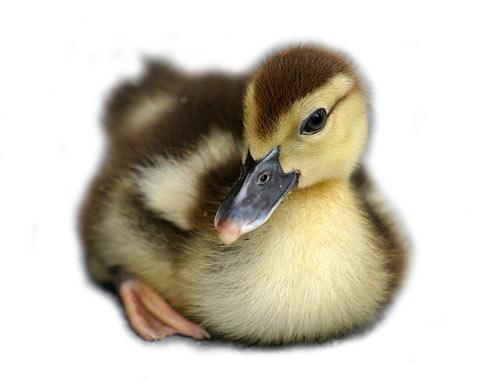 1Пшеница дроблёная (отсеянная)20 гр.2Горох варёный4,0 гр.3Молоко сухое1,0 гр.4Лук зелёный или репчатый0,5 гр.5Рыбий жир (по 1 капле в клювик)0,05 гр.6Соль0,05 гр.7Тривит, премикс—по инструкции8Пшено3,0 гр.9Мел3,0 гр.Тёртую морковьСенную труху, если нет травы1-3 день28°С 3-8 день25°С 8-15 день22 °С15-20 день20 °С